Figure 2.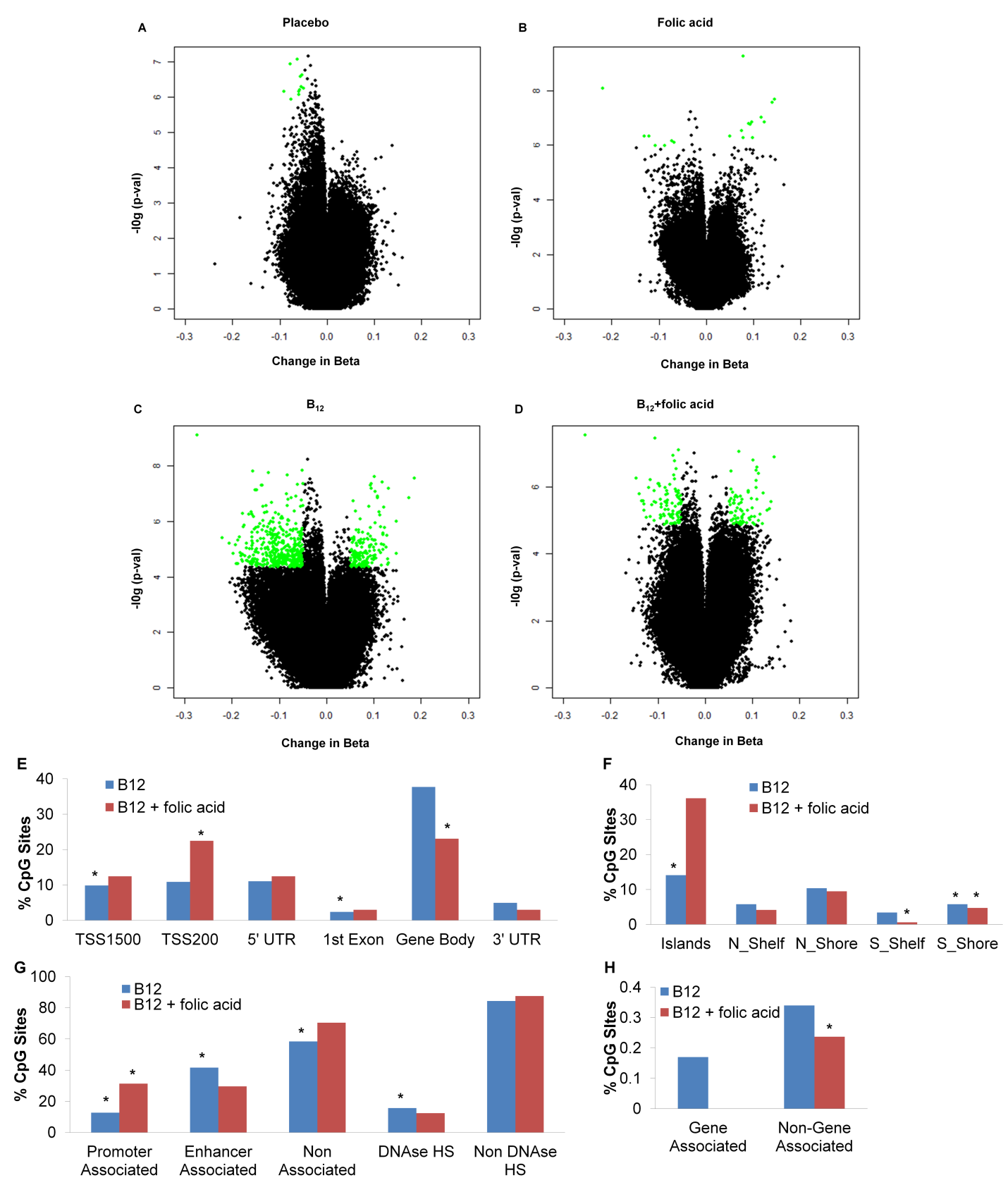 